Dansk Taekwondo ForbundIndbydelse teknikstævne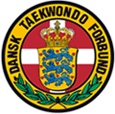 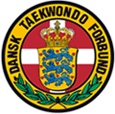 Dato:  25 feb. 2Dato: 4. februar 2017Stævnenavn: Munkebo Teknik Cup  Arrangør: Munkebo Taekwondo klubSted: Munkebo IdrætscenterMosevangen 2, 5330 MunkeboSidste tilmelding: 14-01-2017.Sidste frist for at afmelde deltager og få refunderet deltagergebyr: 15 dage før stævnedag.Udsendelse af endelig orientering og deltagerliste: 2 dage efter sidste tilmelding.Max antal deltagere: 250Overnatning:  Nej, der henvises til vandrehjem/hotel.Pris for overnatning: N/AMulighed for bespisning: Cafeteria, egen mad må ikke indtages i hallen.Entre: GratisTilmeldingsgebyr: 300 kr. pr. kategori (Indv.-Mix-Team-mv.)Tilmelding via: http://www.taekwondo.dk/arrangementer.aspUdenlandske klubber der ønsker at deltage, skal skrive til teknikadmin@taekwondo.dk med tilmelding. Betaling af deltagergebyr, for udenlandske klubber,  sker ved indbetaling på: Bank:  Arbejdernes Landsbank Reg: 5390  konto: 0000368923Præmier: Placering  1-3 modtager medaljer. Alle stævnespørgsmål skal rettes til Stævneadministrator:Anders Banzon - teknikadmin@taekwondo.dk  - Tlf.nr.:  26154843Det er registrerede klubansvarlige der kan tilmelde, ændre og trække deltagere til stævnet. Ved problemer med tilmelding kontakt Stævneadministrator. Der er først tilmeldt når der er gennemført betaling.Der gives ingen dispensationer.Eftertilmelding er ikke muligt.Info lægges på forbundets hjemmeside. Teknikregler:WTF teknikreglementForbehold for dato og tidspunkt i de forskellige tidsfrister.Stævne dag:Holdledermøde: 08.45Stævne start: 09.00Frokost: 12.00Start efter frokost: 13.00Vejledning til Onlinetilmelding og betaling, samt regler:http://www.taekwondo.dk/staevner_-_regler_mv.aspVIGTIGT Det er kun den klubansvarlige der må tilmelde, lave ændringer eller trække deltagere til stævnet.Alle klubber der ønsker at have deltagere til stævnet skal informere Stævneadministrator om hvem der er klub ansvarligTEKNIKREGLER MV:Holdleder-vejledning ved DTaF teknikstævner pr. 1. august 2016Alle klubber skal meddele DTaF Stævneadministrator (STA), hvem der er klubansvarlig for tilmeldinger, ændringer og afbud for deltagerne til DTaF Teknikstævner.  Det er udelukkende klubadministrator der kan tilmelde/ændre eller sende afbud for deltagere.Stævnetilmelding:Tilmelding til stævner sker efter DTaF/Turneringsregler, og vil fremgå at indbydelse til stævnet.Det er klubadministrator, der er registreret ved DTaF/Turnering, der kan tilmelde deltagere til teknikstævner i DanmarkDeltagere skal spørge deres klubansvarlige vedrørende stævner.Ændring af de udsendte klubsedler:Det er holdlederens opgave, at kontrollere alle klubbens oplysninger og at kontrollere at klubbens deltagere er korrekt placeret, ændringerne sendes til STA, inden for de fastsatte frister.Der vil ikke kunne ske ændringer på stævnedagen af det udsendte materiale.Stævnedag:Ved holdledermøde er det kun en holdleder fra hver klub der må møde op.På stævnedagen er det kun registrerede holdledere der kan forespørge ved stævneleder(STL)Protester kan kun afleveres på stævnedagen af den registrerede holdleder.Afbud på stævnedagen skal komme fra den registrerede holdleder.Såfremt anvisninger fra den ansvarlige fra DTaF ikke følges, diskvalificeres/bortvises, deltager/holdleder og der sker indberetning til STA. Gebyr og deltagerpolitik i forbindelse med teknikstævner Gældende pr. 1 juli 2016.Poomsae divisions:Preliminary: 21 competitors or more, 2 poomsae, 50% qualifies for the semi-finals.Semi-finals: 9 -20 competitors, 2 poomsae, 8 best qualifies for the finalsFinals: 8 or less competitors, 2 poomsae in each round.There will be single elimination in the FinalsClass-AIndividual:		Mixpair:Team:Freestyle:Class-B-C-D - Danish Adapted WTF rulesGup grades: 9. Gup - 1. Gup, WTF rules  Preliminary: 21 competitors or more, 1 poomsae, 50% qualifies for the semi-finals.Semi-finals: 9 -20 competitors, 1 poomsae, 8 best qualifies for the finalsFinals: 8 or less competitors, 2 poomsae in each round.Individual:		Mixpair:Team:Gebyr for manglende licens:Gebyr. Betales gebyr ikke mistes deltagelsen i stævnet.Ved manglende licens resten af året, vil udskrift fra forbundets medlemskartotek accepteres som dokumentation for at licens er betalt.Gebyr ved protest:Ved indgivelse af protest, betales et gebyr på 200 kr. (pr. 1/7-2016).Gebyr tilbagebetales såfremt protesten godkendes. Ved afvisning af protest tilbagebetales gebyret ikke. Protest skal afleveres skriftligt påDTaF’s officielle skema til protester.Manglende deltagergebyr ved stævner:Såfremt deltagergebyr og evt. betaling for overnatning til arrangørklub ikke er betalt, senest 4 dage efter sidste tilmeldingsfrist, vil stævneadministrator rykke medlemsklub for den manglende betaling. Et gebyr opkræves af klubben ved stævne indvejning / registrering. Såfremt der ikke er betalt 1 uge før stævne, kan stævneadministratoren afvise stævnedeltagelse, dog skal deltagergebyr stadigvæk betales til arrangør.Ventelisteadministration: Stævneadministrator kan til et stævne, fastsætte et max antal stævnedeltagere. Tilmelding vil i sådanne tilfælde være efter ’først til mølle princippet’. Deltagere der kommer på venteliste får besked via e-mail fra stævneadministrator. Senest 4 dage efter sidste tilmeldingsfrist, skal arrangørklub have tilmeldingsgebyr i hænde, efter denne dato vil deltagere der ikke er betalt for, blive flyttet bagerst på ventelisten.
Ventelisten administreres af DTaF’s stævneadministrator, alle spørgsmål omkring ventelisten skal rettes til stævneadministrator.Tilbagebetaling af deltagergebyr:Ved afbud indtil 15 dage før stævne, refunderes hele deltagergebyret, ved senere afbud refunderes deltagergebyr ikke. Kontrol/opkrævning foretages af:Stævnelederen / Stævneadministratoren.Gebyrfastsættelse: Gebyret er IKKE incl. licens !!!Så længe gebyr ikke er betalt kan der ikke deltages i DTaF Stævner.Gebyret er fastsat af hovedbestyrelsen.GroupPoom / DanAgePoomsaeI-14-F-A:1. Poom +Female 12 -14 years4-5-6-7-8-9-10I-17-F-A:1. Dan +Female 15 -17 years4-5-6-7-8-9-10-11I-30-F-A:1. Dan +Female 18 -30 years6-7-8-9-10-11-12-13I-40-F-A:1. Dan +Female 31 - 40 years6-7-8-9-10-11-12-13I-50-F-A:1. Dan +Female 41 - 50 years 8-9-10-11-12-13-14-15I-60-F-A:1. Dan +Female 51 - 60 years 9-10-11-12-13-14-15-16I-65-F-A:1. Dan +Female 61 - 65 years9-10-11-12-13-14-15-16I-66+F-A:1. Dan +Female 66+ years9-10-11-12-13-14-15-16I-14-M-A:1. Poom+Male 12 -14 years4-5-6-7-8-9-10I-17-M-A:1. Dan +Male 15 - 17 years4-5-6-7-8-9-10-11I-30-M-A:1. Dan +Male 18 - 30 years6-7-8-9-10-11-12-13I-40-M-A:1. Dan +Male 31 - 40 years6-7-8-9-10-11-12-13I-50-M-A:1. Dan +Male 41 - 50 years8-9-10-11-12-13-14-15I-60-M-A:1. Dan +Male 51 - 60 years 9-10-11-12-13-14-15-16I-65-M-A:1. Dan +Male 61 - 65 years9-10-11-12-13-14-15-16I-66+M-A:1. Dan +Male 66 years+9-10-11-12-13-14-15-16GroupAgePoomsaeM-14-A:1. Poom +12 - 14 years4-5-6-7-8-9-10M-17-A:1. Dan +15 – 17 years4-5-6-7-8-9-10-11M-30-A:1. Dan +18 – 30 years6-7-8-9-10-11-12-13M-31+A:1. Dan +31+ years8-9-10-11-12-13-14-15GroupAgePoomsaeT-14-F-A:1. Poom +Female 12 -14 years4-5-6-7-8-9-10T-17-F-A:1. Dan +Female 15-17 years4-5-6-7-8-9-10-11T-30-F-A:1. Dan +Female 18- 30 years6-7-8-9-10-11-12-13T-31+F-A:1. Dan +Female 31 years+8-9-10-11-12-13-14-15T-14-M-A:1. Poom +Male 12 -14 years4-5-6-7-8-9-10T-17-M-A:1. Dan +Male 15-17 years4-5-6-7-8-9-10-11T-30-M-A:1. Dan +Male 18-30 years6-7-8-9-10-11-12-13T-31+M-A:1. Dan +Male 31 years+8-9-10-11-12-13-14-15GroupGUPAgeFree-I-17-F: 1. Poom + Female 12-17 years Free-I-17-M: 1. Poom + Male -17 years Free-I-18+F: 1. Dan + Female 18 years+ Free-I-18+M: 1. Dan + Male 18 years+ Free-P-17: 1. Poom + 12 -17 years Free-P-18+: 1. Dan + 18 years+ Free-T1. Poom +12 years+1 = Il jang5 = Oh jang  9 = Koryo13 = Sipjin2 = Yi jang6 = Yook jang10 = Keumgang14 = Jitae3 = Sam jang7 = Chil jang11 = Taebaek15 = Cheonkwon4 = Sah jang8 = Pal jang12 = Pyongwon16 = HansooGroupGUPAgePoomsaeI-14-F-B:1 - 4Female -14 years1-2-3-4-5-6-7I-17-F-B:1 – 4Female 15 -17 years2-3-4-5-6-7-8I-30-F-B:1 – 4Female 18 -30 years3-4-5-6-7-8-9I-31+F-B:1 – 4Female 31+ years3-4-5-6-7-8-9I-14-M-B:1 – 4Male -14 years1-2-3-4-5-6-7I-17-M-B:1 – 4Male 15 -17 years2-3-4-5-6-7-8I-30-M-B:1 – 4Male 18 -30 years3-4-5-6-7-8-9I-31+M-B:1 – 4Male 31+ years3-4-5-6-7-8-9I-14-F-C:5 – 7Female -14 years2-3-4-5I-17-F-C:5 – 7Female 15 -17 years2-3-4-5I-30-F-C:5 – 7Female 18 -30 years2-3-4-5I-31+F-C:5 – 7Female 31+ years2-3-4-5I-14-M-C:5 – 7Male -14 years2-3-4-5I-17-M-C:5 – 7Male 15 -17 years2-3-4-5I-30-M-C:5 – 7Male 18 -30 years2-3-4-5I-31+M-C:5 – 7Male 31+ years2-3-4-5I-14-F-D8 - 9Female -14 years1 -2I-17-F-D8 - 9Female 15 -17 years1 -2I-30-F-D8 - 9Female 18 -30 years1 -2I-31+F-D8 - 9Female 31+ years1 -2I-14-M-D8 - 9Male -14 years1 -2I-17-M-D8 - 9Male 15 -17 years1 -2I-30-M-D8 - 9Male 18 -30 years1 -2I-31+M-D8 - 9Male 31+ years1 -2GroupAgePoomsaeM-B:1 – 4All years2-3-4-5-6-7-8M-C:5 – 7All years2-3-4-5M-D8 - 9All years1-2GroupGUPAgePoomsaeT-B:1 – 4All years2-3-4-5-6-7-8T-C:5 – 7All years2-3-4-5T-D8 - 9All years1-2